AMAP de Valanjou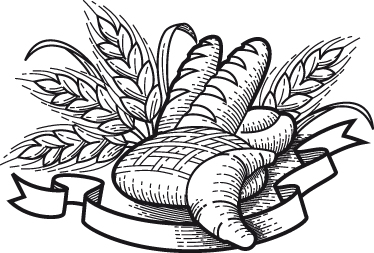 contrat d'engagement pain et / ou farine02 juin 2023 au 31 mai 2024L’association a pour objectif :- De maintenir la possibilité pour nous et nos enfants de consommer à un prix abordable des produits frais, de qualité, biologiques, satisfaisant pour le goût et la santé.- D'assurer l’existence d’une agriculture paysanne, non productiviste, recherchant la qualité : polyculture, culture d’espèces végétales locales et variées, recherche de l’autonomie des fermes.- Il y a bien entendu une dimension militante dans la participation à une AMAP : les adhérents participent ainsi concrètement à la sauvegarde de sols propres, au maintien de la diversité des espèces !Termes du contrat : le consom’acteur s’engage pour 1 anLe consom'acteur qui souscrit un contrat pain doit en prendre au moins 1 chaque semaine, du 02 juin 2023 au 31 mai 2024. Le choix et la quantité de pain peuvent varier.Les livraisons seront effectuées au local de l'Amap, le vendredi, à partir de 16H30Paiement en 1 à 5 chèques, ou virement  à l’ordre du GAEC Bellis Perennis.Toute commande non retirée ne sera pas reportée.Pour bénéficier de ce contrat tout consom’acteur doit être adhérent à l’AMAP de Valanjou (La cotisation est de 5€ minimum). le GAEC propose différents pains certifiés Nature & Progrès.Le pain de blé   1 kg à 5.50 € 		Blé aux graines (courge/tournesol/pavot/lin)	(500g) = 3.70 €    (1 kg) = 7 €Grand épeautre (800g) = 6 €Petit épeautre (1kg) = 9,50 €pain de seigle  (500 g) = 3.70  € ou 1 kg à 7 eurosle GAEC vous propose de la Farine de blé T80 moulue sur meule de pierre en 1 kg (2 €) ou 5 Kg (10 €). Il n'y pas de quantité minimum, et pas d'obligation de commander de la farine chaque mois.contrat d'engagement pain (2023 / 2024)NOM : 					PrénomNOM : 				Prénom			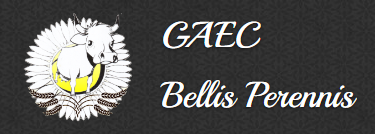 7 La Grande Noé Valanjou49670 Chemillé en AnjouTel :  07 66 49 77 35https://www.bellisperennis.fr/« Consom’acteur » :Nom & Prénom : 						Adresse :							Email : 								Tel : 								Signature du paysanSignaturedu consom’acteurContrat et chèques à retourner en deux exemplaires à :Céline DROUET17 Rue du Docteur Laulaigne49670 VALANJOU06.78.50.74.78BléBlé aux grainesBlé aux grainesGrand épeautrePetit épeautrePain de SeiglePain de SeigleFarine (en fin de mois seulement)Farine (en fin de mois seulement)BléBlé aux grainesBlé aux grainesGrand épeautrePetit épeautrePain de SeiglePain de SeigleFarine (en fin de mois seulement)Farine (en fin de mois seulement)1kg0.500 kg1kg0.800 kg1 kg0,500 kg1 kg2 kg5 kg5.50 €3.70 €7 €6 €9,50 €3,70 €7 €4,00 €10,00 €02/06/2023Pas de farinePas de farine09/06/2023Pas de farinePas de farine16/06/2023Pas de farinePas de farine23/06/2023Pas de farinePas de farine30/06/202307/07/2023Pas de farinePas de farine14/07/2023Pas de farinePas de farine21/07/2023Pas de farinePas de farine28/07/2023TOTAL 1Congés des producteurs du 4 août inclus au 25 août inclusCongés des producteurs du 4 août inclus au 25 août inclusCongés des producteurs du 4 août inclus au 25 août inclusCongés des producteurs du 4 août inclus au 25 août inclusCongés des producteurs du 4 août inclus au 25 août inclusCongés des producteurs du 4 août inclus au 25 août inclusCongés des producteurs du 4 août inclus au 25 août inclusCongés des producteurs du 4 août inclus au 25 août inclusCongés des producteurs du 4 août inclus au 25 août inclusCongés des producteurs du 4 août inclus au 25 août inclus01/09/2023Pas de farinePas de farine08/09/2023Pas de farinePas de farine15/09/2023Pas de farinePas de farine22/09/2023Pas de farinePas de farine29/09/202306/10/2023Pas de farinePas de farine13/10/2023Pas de farinePas de farine20/10/2023Pas de farinePas de farine27/10/2023TOTAL 203/11/2023  Pas de farine  Pas de farine10/11/2023  Pas de farine  Pas de farine17/11/2023  Pas de farine  Pas de farine24/11/202301/12/2023 Pas de farine Pas de farine08/12/2023 Pas de farine Pas de farine15/12/2023 Pas de farine Pas de farine22/12/2023Pas de livraison le vendredi 29/12/2023Pas de livraison le vendredi 29/12/2023Pas de livraison le vendredi 29/12/2023Pas de livraison le vendredi 29/12/2023Pas de livraison le vendredi 29/12/2023Pas de livraison le vendredi 29/12/2023Pas de livraison le vendredi 29/12/2023Pas de livraison le vendredi 29/12/2023Pas de livraison le vendredi 29/12/2023Pas de livraison le vendredi 29/12/2023BléBlé aux grainesBlé aux grainesGrand épeautrePetit épeautrePain de SeiglePain de SeigleFarine (en fin de mois seulementFarine (en fin de mois seulementBléBlé aux grainesBlé aux grainesGrand épeautrePetit épeautrePain de SeiglePain de SeigleFarine (en fin de mois seulementFarine (en fin de mois seulement1kg0.500 kg1kg0.800 kg1 kg0,500 kg1 kg2 kg5 kg5.50 €3.70 €7 €6 €9,50 €3,70 €7 €4,00 €10,00 €05/01/2024 Pas de farine Pas de farine12/01/2024 Pas de farine Pas de farine19/01/2024 Pas de farine Pas de farine26/01/2024TOTAL 302/02/2024 Pas de farine  Pas de farine 09/02/2024 Pas de farine  Pas de farine 16/02/2024 Pas de farine  Pas de farine 23/02/202401/03/2024 Pas de farine Pas de farine08/03/2024 Pas de farine Pas de farine15/03/2024 Pas de farine Pas de farine22/03/2024 Pas de farine Pas de farine29/03/2024TOTAL 405/04/2024 Pas de farine Pas de farine12/04/2024 Pas de farine Pas de farine19/04/2024 Pas de farine Pas de farine26/04/202403/05/2024 Pas de farine Pas de farine10/05/2024 Pas de farine Pas de farine17/05/2024 Pas de farine Pas de farine24/05/2024 Pas de farine Pas de farine31/05/2024TOTAL 5Total painTotal FarineTotalTotal 1Total 2Total 3Total 4Total 5Montant Annuel